Annual General Meeting Agenda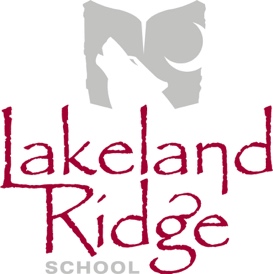 September 18, 20186:30 p.m.Lakeland Ridge School LibraryOpening remarks and welcome						Ryan MarshallRound table introductions						AllSchool Council executive elections					Ryan MarshallAppointment of minute taker (if position of Secretary is vacant)	ChairAgenda amendments and approval					ChairApproval of last meeting minutes						ChairReportsEIPS Board Trustee							Annette HubickAdministration Report						LLR Admin TeamPAS Report								PAS representativeOld BusinessNew BusinessLLR School Council Meeting Calendar				Ryan MarshallSchool Education Plan Development				Ryan MarshallDiscussion: School Council meeting topics and presentations	AllDiscussion: School Council events or initiatives			AllNext MeetingAdjournment